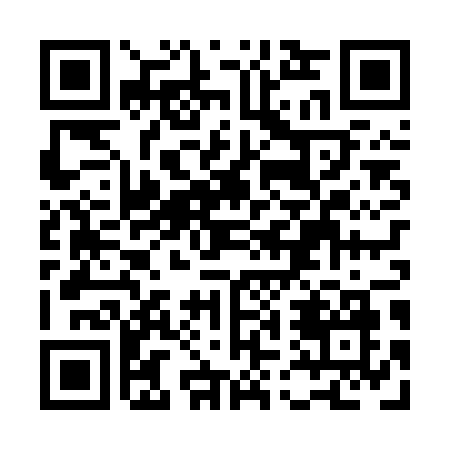 Prayer times for Thompsonville, Ontario, CanadaMon 1 Apr 2024 - Tue 30 Apr 2024High Latitude Method: Angle Based RulePrayer Calculation Method: Islamic Society of North AmericaAsar Calculation Method: HanafiPrayer times provided by https://www.salahtimes.comDateDayFajrSunriseDhuhrAsrMaghribIsha1Mon5:387:001:235:537:479:092Tue5:366:581:235:537:489:113Wed5:346:561:225:547:509:124Thu5:326:541:225:557:519:145Fri5:306:521:225:567:529:156Sat5:286:511:225:577:539:177Sun5:266:491:215:587:549:188Mon5:236:471:215:587:569:209Tue5:216:451:215:597:579:2110Wed5:196:441:206:007:589:2311Thu5:176:421:206:017:599:2412Fri5:156:401:206:028:019:2613Sat5:136:381:206:028:029:2714Sun5:116:371:196:038:039:2915Mon5:096:351:196:048:049:3016Tue5:076:331:196:058:059:3217Wed5:056:321:196:068:079:3318Thu5:036:301:196:068:089:3519Fri5:016:281:186:078:099:3720Sat4:596:271:186:088:109:3821Sun4:576:251:186:098:129:4022Mon4:556:231:186:098:139:4123Tue4:536:221:186:108:149:4324Wed4:516:201:176:118:159:4525Thu4:496:191:176:128:169:4626Fri4:476:171:176:128:189:4827Sat4:456:161:176:138:199:5028Sun4:436:141:176:148:209:5129Mon4:416:131:176:148:219:5330Tue4:396:111:166:158:229:55